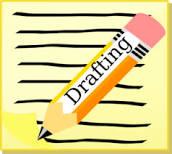 Washburn University School of Law Transactional Law Meets Competition Team
Application for 2023-2024 Team
Deadline: September 22, 2023, 5:00 pmThank you for your interest in the team.  Participating in a Transactional Law Meet Competition is a unique opportunity to develop your drafting, negotiation, and counseling skills while still in law school.  Our goal is to make this opportunity available to as many students as possible, including 1Ls, 2Ls, and 3Ls, but we will have a somewhat limited number of spots.  To help us select a strong team with a variety of business and drafting interests, please provide brief answers to the questions below.Your name and year of law school. Do you have any prior experience or coursework relating business, contract drafting, or negotiation? How do you think that participation in the competition will help you develop as a future attorney?Do you have any other substantial time commitments (besides classes) that will impact your participation on the team?Is there any other information about your interest in the competition that you would like to let us know about?Please email your application to Professor Amy Westbrook (amy.westbrook@washburn.edu) by September 22, 2023, 5:00 pm If you have any questions before or after submitting your application, please feel free to contact Professor Westbrook. Interviews for places on the team will be scheduled during the week of September 25th. Final decisions regarding team composition will be announced on October 2nd. 